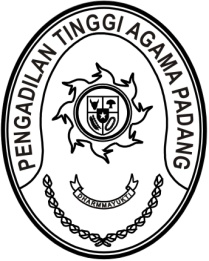 MAHKAMAH AGUNG REPUBLIK INDONESIADIREKTORAT JENDERAL BADAN PERADILAN AGAMAPENGADILAN TINGGI AGAMA PADANGJalan By Pass KM 24, Batipuh Panjang, Koto TangahKota Padang, Sumatera Barat 25171 www.pta-padang.go.id, admin@pta-padang.go.idNomor	: W3-A/       /KP.04/IX/2023	Padang,      September 2023Sifat	: RahasiaLampiran	: 1 (satu) berkasHal	: Usul Persetujuan Menjadi Tenaga TeknisYth. Sekretaris Mahkamah Agung RIdi JakartaAssalamu’alaikum Wr. Wb.	Berdasarkan Keputusan Sekretaris Mahkamah Agung RI Nomor : 1/SEK/SK/I/2019. Tertanggal 2 Januari 2019. tentang Pola Promosi dan Mutasi Pegawai di Lingkungan Mahkamah Agung RI dan Badan Peradilan di bawahnya, dengan ini kami sampaikan usul persetujuan mutasi pegawai kesekreariatan menjadi tenaga teknis a.n. Aldi Farido Utama, S.H.I., NIP. 198701252006041002, jabatan Kepala Subagian Umum dan Keuangan Pengadilan Agama Padang Panjang yang akan diusulkan mutasi dalam Panitera Pengganti pada Pengadilan Tinggi Agama Padang Panjang.	Sebagai bahan pertimbangan bagi Bapak, terlampir kami kirimkan sebagai berikut: Surat pernyataan penguduran diri yang bersangkutan;Berita acara hasil rapat Tim Baperjakat Pengadilan Tinggi Agama Padang;Usul pengangkatan yang bersangkutan dalam jabatan teknis.	Demikian disampaikan, atas perkenannya diucapkan terima kasih.							Ketua 							Dr. Drs. H. Pelmizar, M.H.I.Tembusan:Plt. Direktur Jenderal Badan Peradilan Agama Mahkamah Agung RI.